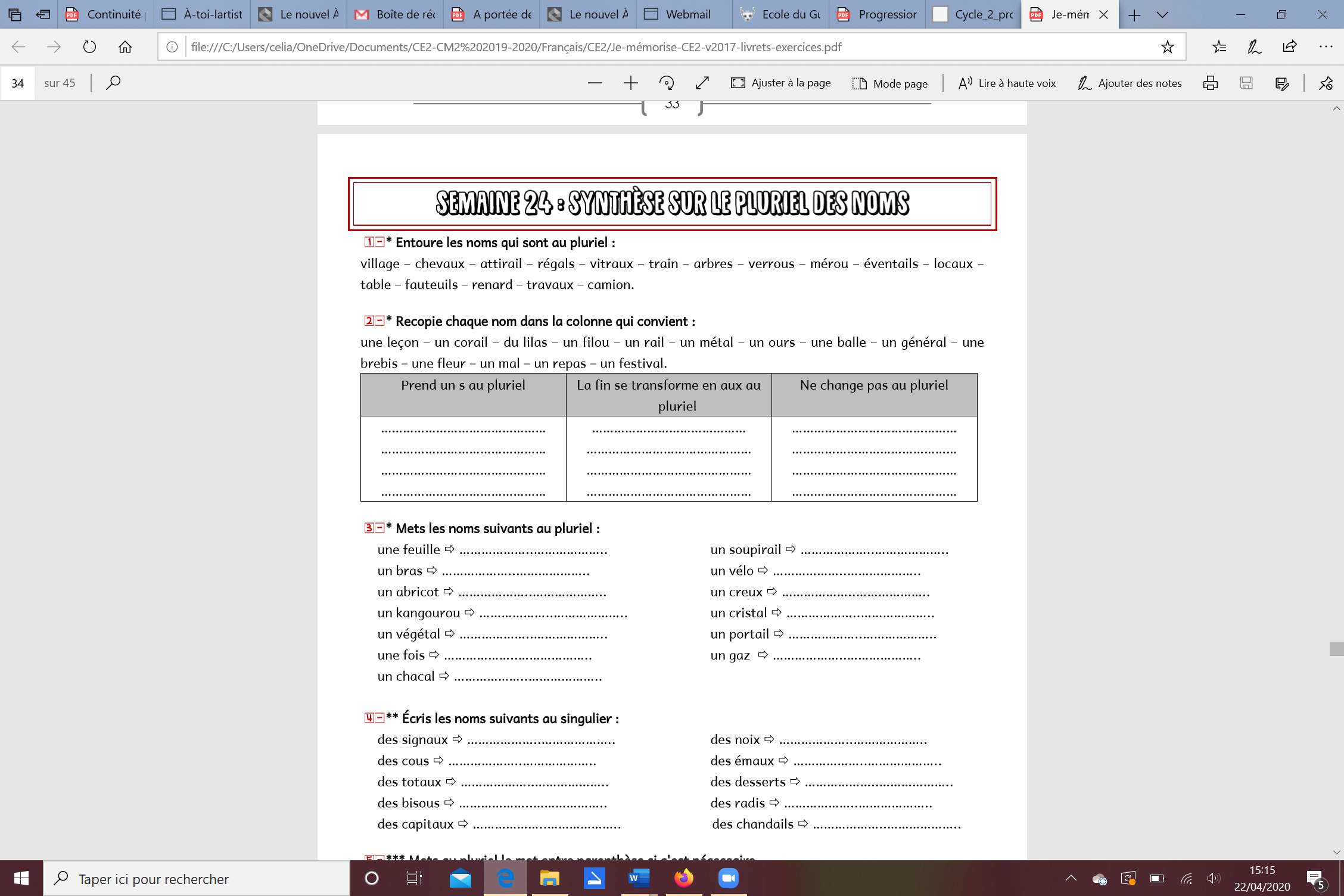 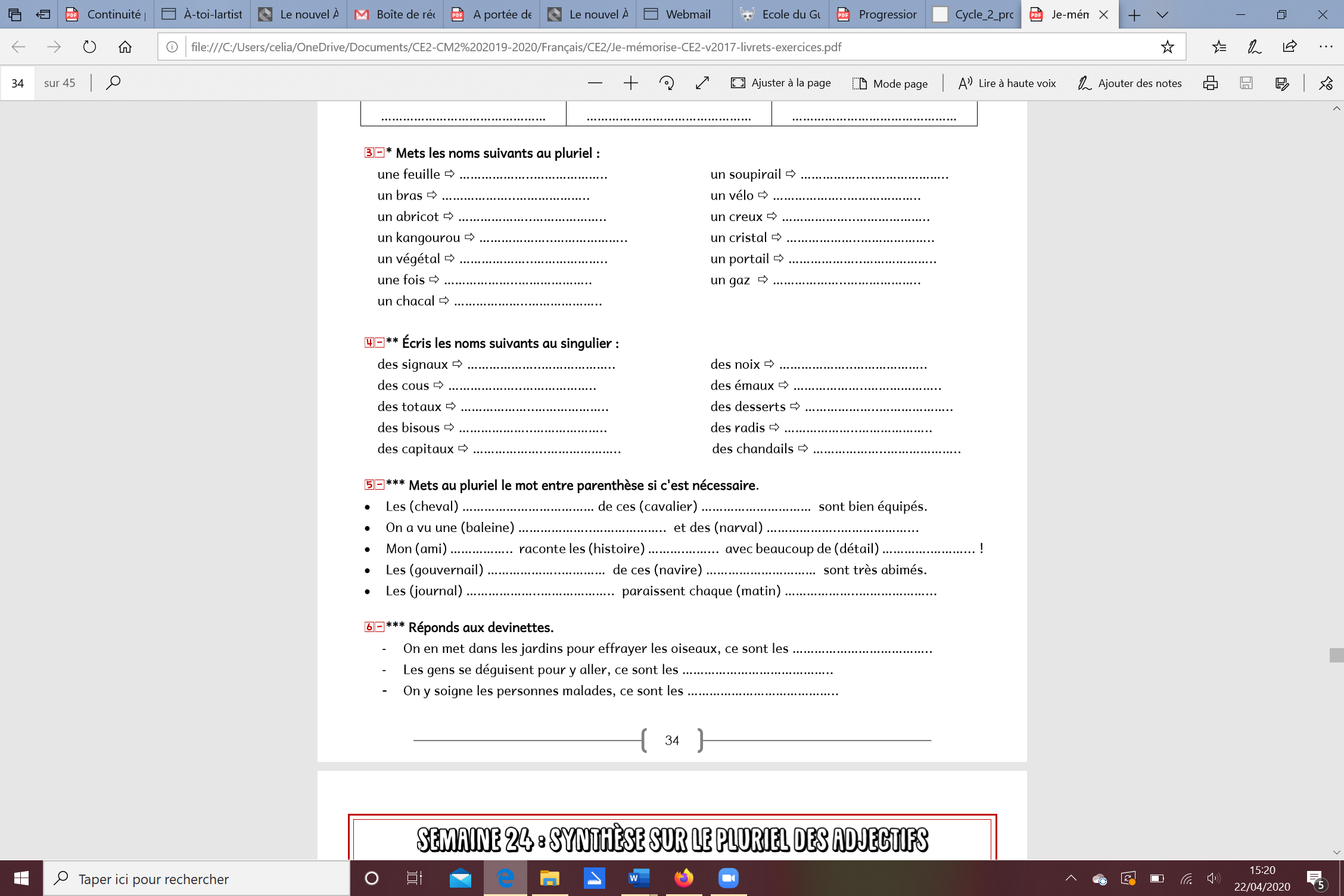 Pour mettre un nom au pluriel, on ajoute le plus souvent un s.Exemple : un ami  des amisOn transforme en général -al et -ail en -aux.Exemple : un animal  des animaux ; un travail  des travauxOn ajoute en général un x à -eau, -au et -eu.Exemple : un chapeau  des chapeaux ; un tuyau  des tuyaux ; un jeu  des jeuxOn transforme complètement le mot.Exemple : un œil  des yeux Les noms qui se terminent par s, x ou z ne changent pas au pluriel.Exemple : une souris  des souris ; une noix  des noix ; un nez  des nez